ANEXO VIDeclaração de Domínio Público e Uso Comum e Anuência de UsoDeclaro, para os devidos fins e efeitos legais, sob as penas da lei, que as áreas onde serão executados os serviços de Manutenção e melhoramento das estradas vicinais não pavimentadas do Convênio celebrado entre a Agência Goiana de Infraestrutura e Transportes – GOINFRA e a Prefeitura Municipal de [NOME DO MUNICÍPIO], por meio do Programa Goiás em Movimento Municípios - GMP 2024 - Patrulhas Mecânicas Regionais, são bens públicos de uso comum do povo, encontram-se sob a jurisdição deste Município e independem de registro em cartório, conforme o prescrito nos art. 98 e 99 do Código Civil Brasileiro.Do mesmo modo, declaro que a Prefeitura Municipal de [NOME DO MUNICÍPIO], concede ANUÊNCIA do uso das áreas rurais de uso comum do povo, para que a Agência Goiana de Infraestrutura e Transportes, execute o objeto do Convênio durante o tempo em que o mesmo estiver vigente.(Município), ... de ........ de 202...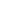 NOME E Assinatura Prefeito(a) MunicipalNota: Em papel timbrado da prefeitura. NÃO será permitido o uso de assinatura digitalizada nos documentos encaminhados. Para fins de validação, apenas serão aceitos os documentos assinados a mão e digitalizados por completo, ou, documentos com assinatura eletrônica digital certificada.